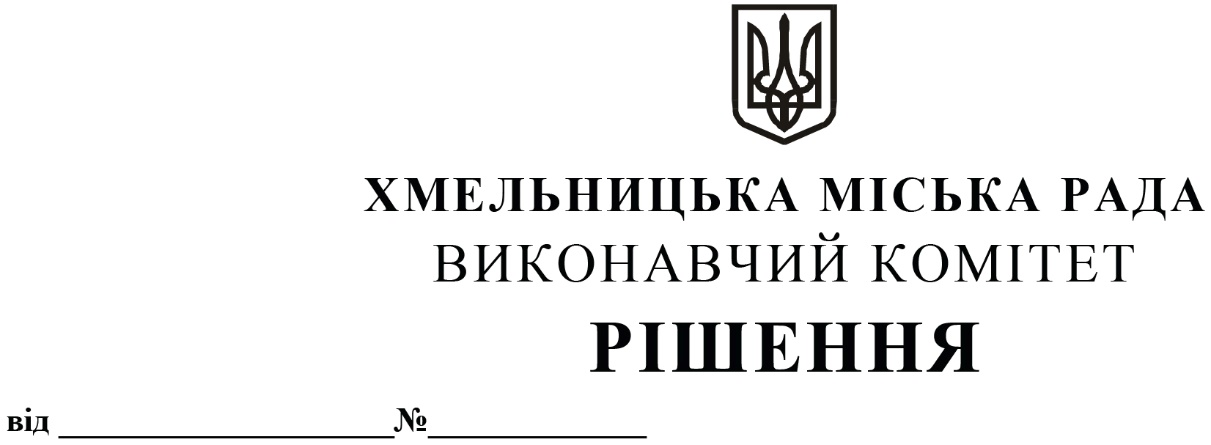 Про погодження прийняття управлінням комунальної інфраструктури матеріальних цінностей Розглянувши клопотання управління комунальної інфраструктури, з метою ліквідації небезпечних наслідків бойових дій, терористичних актів, диверсій, спричиненених збройною агресією Російської Федерації проти України, організації та координації виконання невідкладних робіт з відновлення пошкоджених об’єктів на території Хмельницької міської територіальної громади, керуючись Законом України «Про місцеве самоврядування в Україні», Указом Президента України № 64/2022 від 24.02.2022 «Про введення воєнного стану в Україні», виконавчий комітет міської ради В И Р І Ш И В:Погодити прийняття управлінням комунальної інфраструктури (В. Кабальський) від імені виконавчого комітету Хмельницької міської ради матеріальних цінностей, переданих виконавчим комітетом Шепетівської міської ради, згідно з додатком. Погодити передачу управліням комунальної інфраструктури прийнятих матеріальних цінностей третім особам, зокрема населенню, головам комітетів самоорганізації населення, старостам, головам садівничих товариств, з подальшою передачею населенню для використання з метою ліквідації небезпечних наслідків бойових дій, терористичних актів, диверсій, спричинених збройною агресією Російської Федерації проти України на території Хмельницької міської територіальної громади.3. Контроль за виконанням рішення покласти на заступника міського голови - директора департаменту інфраструктури міста В. Новачка.Матеріальні цінності, передані виконавчим комітетом Шепетівської міської радиМіський головаОлександр СИМЧИШИНДодатокдо рішення виконавчого комітету від 14.03.2024 № 490№Назва матеріальних цінностейОдиниця виміруКількістьЗагальна вартість, грн1Шифер 8хв.а/цлист25399 935,002Металопрофіль 0,5 мм ПС-12м2328,8299 961,28Керуючий справами виконавчого комітетуЮлія САБІЙЗаступник директора департаменту інфраструктури міста – начальник управління комунальної інфраструктуриВасиль КАБАЛЬСЬКИЙ